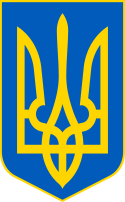 У К Р А Ї Н ААВАНГАРДІВСЬКА СЕЛИЩНА  РАДАОДЕСЬКОГО РАЙОНУ ОДЕСЬКОЇ ОБЛАСТІР І Ш Е Н Н Я    Внести змін до складу комісії з питань техногенно-екологічної безпеки та надзвичайних ситуацій Авангардівської селищної ради, затвердженого рішенням сесії Авангардівської селищної ради від 25 листопада 2020 року № 29-VIIIКеруючись Законом України «Про місцеве самоврядування в Україні»,відповідно до пункту 6 Типового положення про регіональну та місцеву комісію з питань техногенно-екологічної безпеки і надзвичайних ситуацій, затвердженого постановою Кабінету Міністрів України від 17 червня 2015 року № 409, розглянувши листа Одеського районного управління ГУ ДСНС України в Одеській області від 13 січня 2023 року № 48/21-19, Авангардівська селищна рада ВИРІШИЛА:1. Включити до складу комісії з питань техногенно-екологічної безпеки та надзвичайних ситуацій Авангардівської селищної ради, затвердженого рішенням сесії Авангардівської селищної ради від 25 листопада 2020 року № 29-VIII (зі змінами від 10 листопада 2022 року № 1432-VIII) представника Одеського районного управління ГУ ДСНС в Одеській області (за згодою).2. Контроль за виконанням цього рішення покласти на постійну комісію Авангардівської селищної ради з питань прав людини, законності, депутатської діяльності, етики, регламенту та цивільного захисту населення. Селищний голова                                                 Сергій ХРУСТОВСЬКИЙ    №1635-VIII     від 27.01.2023                         